ПОСТАНОВЛЕНИЕ ГЛАВЫ ГОРОДА ГЛАЗОВА 02.04.2018                                                                                        № 2/13О назначении публичных слушаний по проектувнесения изменений в Генеральный план города Глазова, утвержденный решением Глазовской городской Думы муниципального образования «Город Глазов» от 30 июля 2008 года № 593 «Об утверждении Генерального плана города Глазова»          Руководствуясь Градостроительным  кодексом Российской Федерации, Федеральным законом от 06.10.2003 № 131-ФЗ «Об общих принципах организации местного самоуправления в Российской Федерации», Уставом муниципального образования «Город Глазов», утвержденным решением Городской Думы города Глазова от 30.06.2005 № 461, Положением «О порядке организации и проведения публичных слушаний на территории муниципального образования «Город Глазов», утвержденным решением городской Думы города Глазова от 02.06.2005 №  447,          П О С Т А Н О В Л Я Ю:1. Назначить публичные слушания по прилагаемому проекту внесения изменений в Генеральный план города Глазова, утвержденный решением Глазовской городской Думы муниципального образования «Город Глазов» от 30 июля 2008 года № 593 «Об утверждении Генерального плана города Глазова».2.  Публичные слушания провести 16.05.2018 года, в 18.00 часов, в помещении, расположенном по адресу: Удмуртская Республика, город Глазов, улица Динамо, д.6, конференц-зал Администрации города Глазова.3. Назначить управление архитектуры и градостроительства Администрации города Глазова ответственным за подготовку и проведение публичных слушаний. 	4. Установить, что письменные замечания и предложения, касающиеся проекта, вынесенного на публичные слушания, представляются с  11.04.2018г. по 16.05.2018 г. для включения их в протокол публичных слушаний в управление архитектуры и градостроительства Администрации города Глазова (427621, г. Глазов, ул.Энгельса, д. 18. Часы работы с  понедельника по пятницу с 08.00 до 12-00, с 13-00 до 17.00).5. В целях соблюдения права человека на благоприятные условия жизнедеятельности, прав и законных интересов правообладателей земельных участков и объектов капитального строительства управлению архитектуры и градостроительства Администрации города Глазова организовать экспозиции демонстрационных материалов проекта внесения изменений в Генеральный план города Глазова, утвержденный решением Глазовской городской Думы муниципального образования «Город Глазов» от 30 июля 2008 года № 593 «Об утверждении Генерального плана города Глазова»: – в вестибюле 1-го этажа Администрации города Глазова по адресу: г. Глазов, ул. Динамо, д.6 с понедельника по пятницу с 07.00 до 18-00;- в приемной управления архитектуры и градостроительства Администрации города Глазова по адресу: г. Глазов, ул. Энгельса, д.18 с понедельника по пятницу с 08.00 до 12-00, с 13-00 до 17.00;6. Прилагаемый проект внесения изменений в Генеральный план города Глазова, утвержденный решением Глазовской городской Думы муниципального образования «Город Глазов» от 30 июля 2008 года № 593 «Об утверждении Генерального плана города Глазова» и настоящее постановление подлежат официальному опубликованию.Глава города Глазова						О.Н. БекмеметьевМуниципальное образование «Город Глазов» 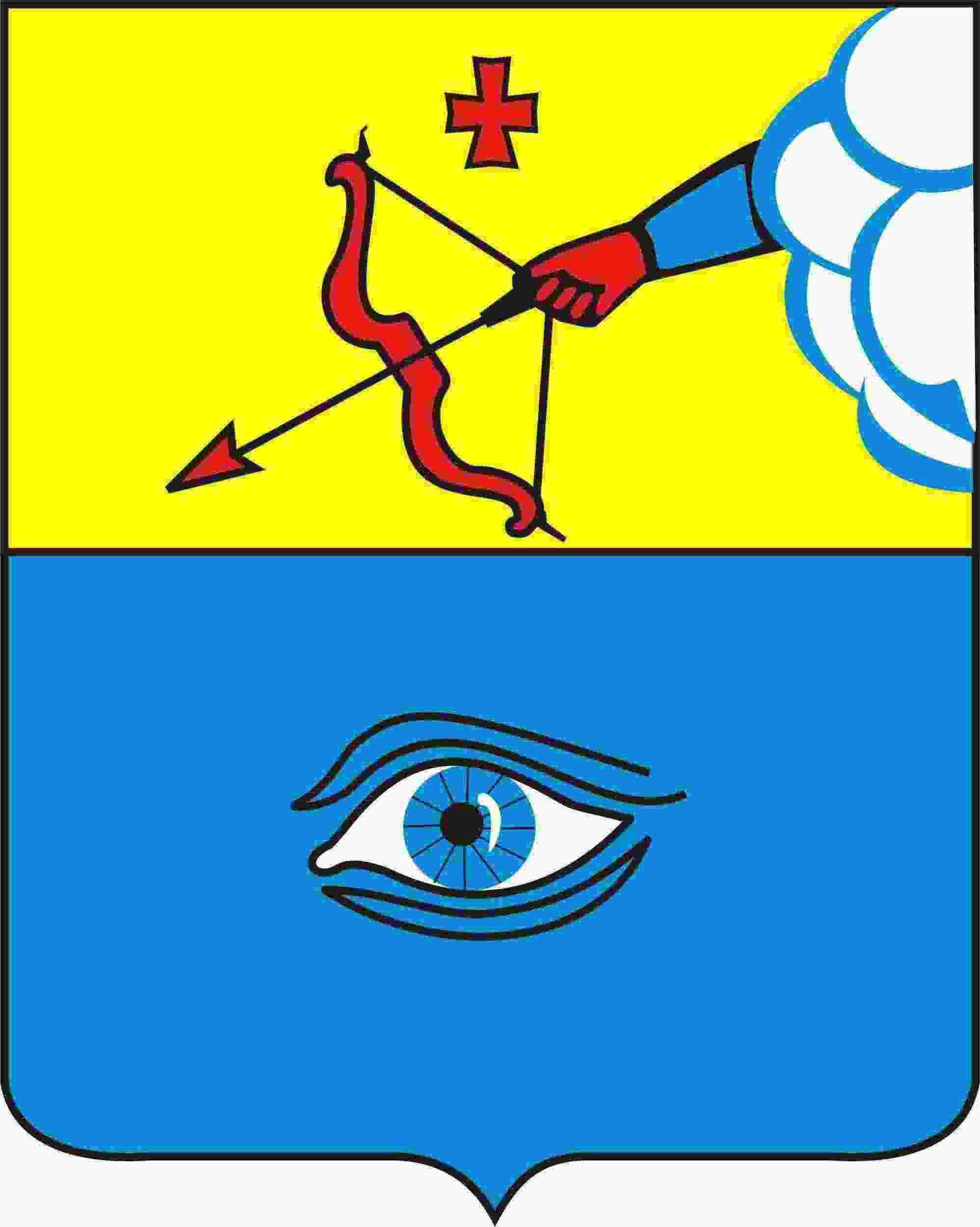  «Глазкар» муниципал кылдытэт 